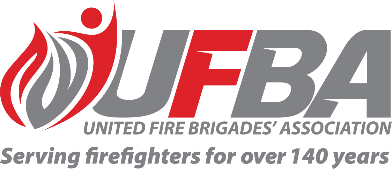 Registration of Interest for UFBA RepresentativeSeeking UFBA Representative for:Seeking UFBA Representative for:Seeking UFBA Representative for:National Safety, Health and Wellbeing CommitteeNational Safety, Health and Wellbeing CommitteeCommittee IntroductionCommittee IntroductionThis National Safety, Health and Wellbeing Committee is the penultimate body responsible for the overview of safety, health and wellbeing matters.The National Committee seeks to establish leading practice in safety, health and wellbeing engagement and collaboration as outlined in the Fire and Emergency Safety, Health and Wellbeing Policy Commitment, in the Joint Endorsement Statement with all participating unions and associations representing FENZ’s people and with networks and societies in workplaces.This National Safety, Health and Wellbeing Committee is the penultimate body responsible for the overview of safety, health and wellbeing matters.The National Committee seeks to establish leading practice in safety, health and wellbeing engagement and collaboration as outlined in the Fire and Emergency Safety, Health and Wellbeing Policy Commitment, in the Joint Endorsement Statement with all participating unions and associations representing FENZ’s people and with networks and societies in workplaces.This National Safety, Health and Wellbeing Committee is the penultimate body responsible for the overview of safety, health and wellbeing matters.The National Committee seeks to establish leading practice in safety, health and wellbeing engagement and collaboration as outlined in the Fire and Emergency Safety, Health and Wellbeing Policy Commitment, in the Joint Endorsement Statement with all participating unions and associations representing FENZ’s people and with networks and societies in workplaces.Date opened 22 March 202322 March 2023Date closes29 March 2023Representative RequirementsRepresentative RequirementsRepresentative RequirementsRepresentative RequirementsRepresentative RequirementsExperienceTo effectively contribute to this Committee, the ideal candidate should have a sound knowledge of safety, health and wellbeing practices, both within FENZ and the wider community.To effectively contribute to this Committee, the ideal candidate should have a sound knowledge of safety, health and wellbeing practices, both within FENZ and the wider community.To effectively contribute to this Committee, the ideal candidate should have a sound knowledge of safety, health and wellbeing practices, both within FENZ and the wider community.To effectively contribute to this Committee, the ideal candidate should have a sound knowledge of safety, health and wellbeing practices, both within FENZ and the wider community.CommitmentAttend quarterly meetings (half a day) and attend to urgent matters as requiredAttend quarterly meetings (half a day) and attend to urgent matters as requiredAttend quarterly meetings (half a day) and attend to urgent matters as requiredAttend quarterly meetings (half a day) and attend to urgent matters as requiredYour DetailsYour DetailsYour DetailsYour DetailsNameBrigade, Rank/RolePhoneEmailPlease describe your experience relevant to the requirements of this position:Please return this form by the close date to MAP Administrator, Jane Davie jane@ufba.org.nz Please describe your experience relevant to the requirements of this position:Please return this form by the close date to MAP Administrator, Jane Davie jane@ufba.org.nz Please describe your experience relevant to the requirements of this position:Please return this form by the close date to MAP Administrator, Jane Davie jane@ufba.org.nz Please describe your experience relevant to the requirements of this position:Please return this form by the close date to MAP Administrator, Jane Davie jane@ufba.org.nz 